План работ по содержанию общего имущества МКД на 2013 год  ул.  С.Ковалевская    д №. 5А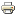 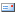 